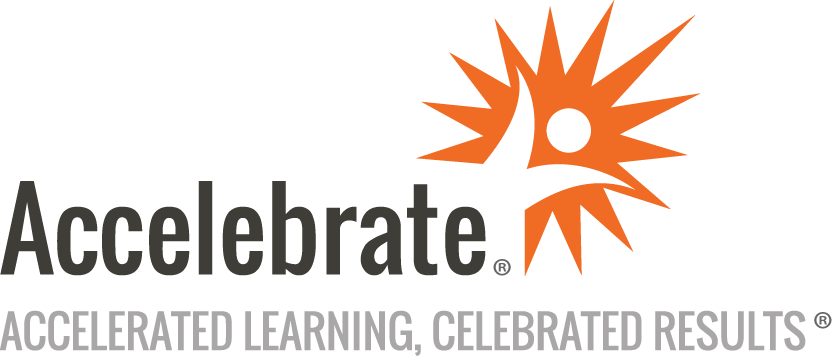 Introduction to Amazon EKS (Elastic Kubernetes Service)Course Number: EKS-102
Duration: 2 daysOverviewThis Introduction to Amazon EKS (Elastic Kubernetes Service) training teaches attendees to leverage this managed service to automatically launch EKS Kubernetes clusters, secure EKS clusters, deploy the Fargate Launch Type, and much more.PrerequisitesAll students must have taken Accelebrate's half-day EKS for Beginners workshop, or have the equivalent knowledge.MaterialsAll EKS training students receive comprehensive courseware.Software Needed on Each Student PCEach attendee must have their own AWS account. In the first session, we can assist in the setup if needed. For other courses in the series, you will use your same AWS account.ObjectivesSet up a Kubernetes client environmentLaunch EKS Kubernetes clustersDeploy the Kubernetes Dashboard and HelmTest auto-scaling applicationsSecure your EKS clusterAssign pods to specific nodesOutlineIntroductionSetting up a K8s Client Environment on AWS’ Cloud9 IDE ssh keys, secret/access keys, kubectl, and eksctl setup  Launching EKS Kubernetes Clusters using eksctlDeploying the Kubernetes Dashboard Sample microservices using an AWS elastic Load BalancerDeploying Helm v3 Adding Chart Repositories to the Helm setupTesting Auto-Scaling ApplicationsRole-Based Access Control Creating IAM roles for service accountsSecuring EKS cluster for Production use with Network PoliciesAssigning Pods to Specific Nodes and Setting AffinitySpotting Instances to On-Demand EKS Cluster SetupCreating Stateful SetsDeploying the Fargate Launch Type (previous use was EC2 launch type)Encrypting and Managing Secrets AWS Key Management System and KeymapsConclusion